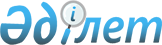 "Басқарушылар кеңестеріндегі Қазақстан Республикасының өкілдерін тағайындау және Азия Инфрақұрылымдық Инвестициялар Банкімен байланыс арнасын айқындау туралы" Қазақстан Республикасы Үкіметінің 2002 жылғы 18 наурыздағы № 323 қаулысына өзгеріс енгізу туралыҚазақстан Республикасы Үкіметінің 2022 жылғы 31 наурыздағы № 181 қаулысы
      Қазақстан Республикасының Үкіметі ҚАУЛЫ ЕТЕДІ:
      1. "Басқарушылар кеңестеріндегі Қазақстан Республикасының өкілдерін тағайындау және Азия Инфрақұрылымдық Инвестициялар Банкімен байланыс арнасын айқындау туралы" Қазақстан Республикасы Үкіметінің 2002 жылғы 18 наурыздағы № 323 қаулысына мынадай өзгеріс енгізілсін:
      1-тармақтың 1) тармақшасының екінші абзацы мынадай редакцияда жазылсын:
      "Басқарушы - Қазақстан Республикасы Ұлттық Банкінің төрағасы Fалымжан Олжаұлы Пірматов (келісу бойынша),".
      2. Осы қаулы қол қойылған күнінен бастап қолданысқа енгізіледі.
					© 2012. Қазақстан Республикасы Әділет министрлігінің «Қазақстан Республикасының Заңнама және құқықтық ақпарат институты» ШЖҚ РМК
				
      Қазақстан РеспубликасыныңПремьер-Министрі

Ә. Смайылов
